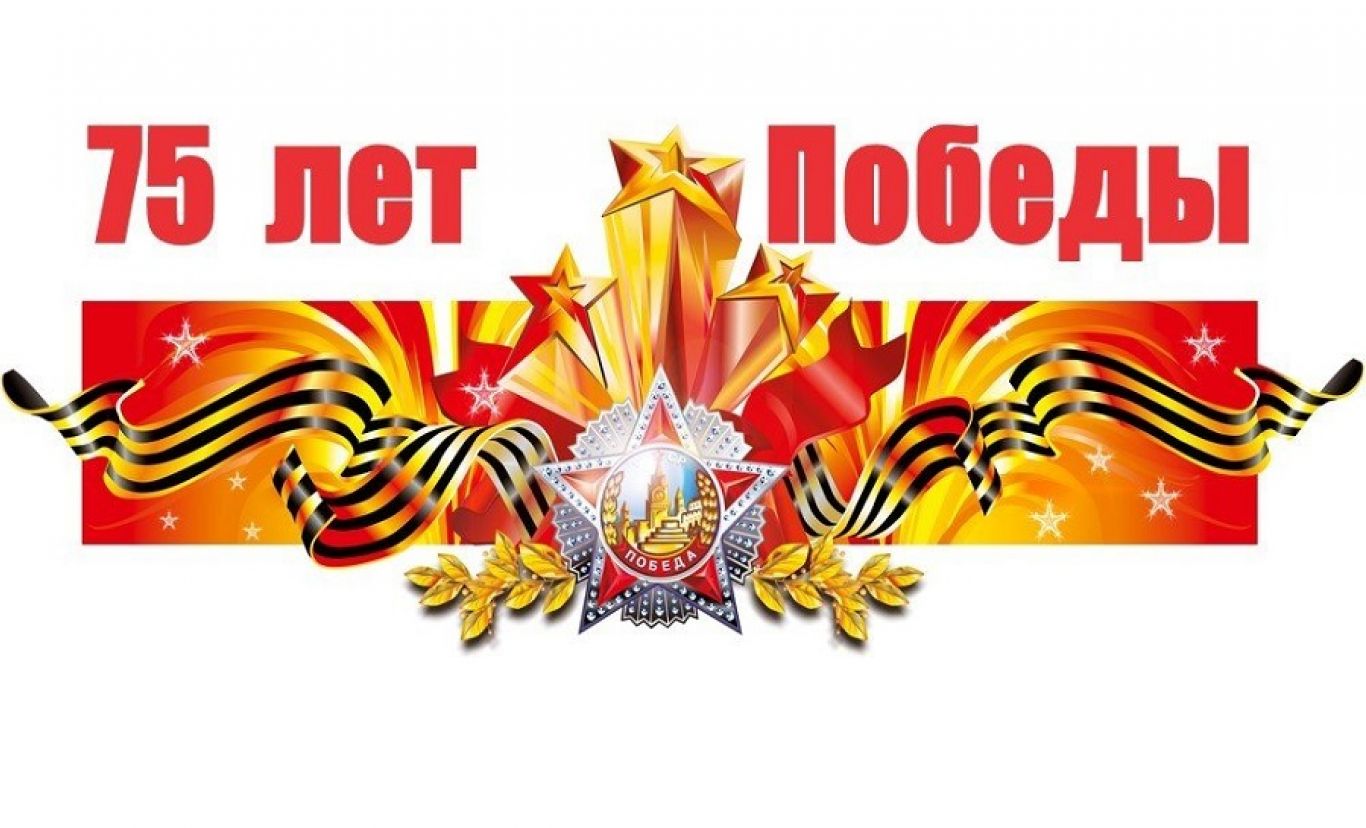 ПЛАНмероприятий по подготовке и проведению празднования75-й годовщины Победы в Великой Отечественной войне1941-1945 г. г.МДОУ «Детский сад» с. БудамшаБудамша2020Цель: Формирование представлений о Великой Отечественной войне(воспитание патриотических чувств у детей дошкольного возраста) на основеуже имеющихся представлений о войне.Задачи: - Формировать представление об истории ВОВ, используя различные видыдеятельности;- Пробуждать интерес к прошлому нашего села, края, страны;- Познакомить с ходом военных действий во время Великой Отечественнойвойны, со странами – участницами боевых действий, с городами героями;- Показать мужество и героизм людей в ходе Великой Отечественной войны;- Развивать восприятие произведений литературы, живописи, музыки;- Учить выражать свои чувства, обогащать словарный запас;- Развивать чувство коллективизма;- Привлекать родителей к участию в создании наглядно - дидактическогоматериала по теме Великой Отечественной войне№ п/пНазвание мероприятияДатаУчастникиОтветственныеВзаимодействие с педагогамиВзаимодействие с педагогамиВзаимодействие с педагогамиВзаимодействие с педагогамиВзаимодействие с педагогамиСоставление плана мероприятийДекабрь 2019 г.Воспитатели,  заведующийСамуратова А.Б., Некрылова Т.В., Абдулина Р.К., Мусагалиева А.Б.Обновление центров нравственно-патриотического воспитания в группах: оформление «Уголков памяти»,Январь – апрель 2020 г.ВоспитателиНекрылова Т.В., Абдулина Р.К., Мусагалиева А.Б.Разработка педагогических проектовЯнварь – апрель 2020 г.ВоспитателиНекрылова Т.В., Абдулина Р.К., Мусагалиева А.Б.Создание тематических альбомов: «Наша Армия родная», «Военная техника».Февраль - апрель -   2020 г.ВоспитателиНекрылова Т.В., Абдулина Р.К., Мусагалиева А.Б.Тематическая выставка в книжных уголках : «Они сражались за Родину»Февраль  2020 г.Воспитатели Некрылова Т.В., Абдулина Р.К.Организация фотовыставки «Дети - Герои Войны»Апрель  2020 г.ВоспитателиНекрылова Т.В., Абдулина Р.К., Мусагалиева А.Б.Создание фонотеки «Мелодии войны», «Военные песни»Январь - апрель   2020 г.Музыкальный руководительБазарбаева Л.А.Проведения цикла НОД, бесед и других форм работы о празднике великой Победы во всех группах ДОУ.Январь –апрель    2020 г.ВоспитателиНекрылова Т.В., Абдулина Р.К., Мусагалиева А.Б.Организация мини-музеев в группах Апрель  2020 г.Воспитатели, родителиНекрылова Т.В., Абдулина Р.К., Мусагалиева А.Б.Создание дидактических пособий и игр для воспитанниковЯнварь - апрель  2020 г.ВоспитателиНекрылова Т.В., Абдулина Р.К., Мусагалиева А.Б.Неделя открытых занятийФевраль-март      2020 г.ВоспитателиНекрылова Т.В., Абдулина Р.К., Мусагалиева А.Б.Взаимодействие с воспитанниками и родителямиВзаимодействие с воспитанниками и родителямиВзаимодействие с воспитанниками и родителямиВзаимодействие с воспитанниками и родителямиВзаимодействие с воспитанниками и родителямиЧтение художественной литературы:С.Алексеев «Первая колонна», «Первый ночной таран»Е.Благинина «Шинель»Л. Касссиль «Памятник советскому солдату»М. Пляцковский «Май сорок пятого года»А.Митяев «Мешок овсянки»А.Твардовский «Рассказ танкиста»Январь -апрель  2020 г.Воспитанники всех возрастных группВоспитателиТематические беседы о войне, военных профессиях, фронтовиках, детях войны, о боевых действиях, о городах-героях, о подвигах героев войны с рассматриванием картин, иллюстраций и плакатовЯнварь -апрель  2020 г.Воспитанники всех возрастных группВоспитателиОрганизация игр патриотического направления: подвижные, сюжетно-ролевые, дидактические, игры-соревнования, связанные с военной тематикой.Январь -апрель  2020 г. Воспитанники всех возрастных группВоспитателиКонкурс чтецов «На пороге Великой победы»Май 2020 г.Воспитанники старших и подготовительных группВоспитатели старшей – разновозрастной   группыВыставка рисунков детей «Салют, Победа!»Апрель-май 2020 г.Воспитанники ДОУвоспитателиВыставка работ детско-родительского творчества «Поклонимся великим тем годам»Апрель-май 2020 г.Воспитанники ДОУ, родителиВоспитателиСпортивный досуг «Аты-баты шли солдаты»Февраль 2029 г.Воспитанники  ДОУМузыкальный руководитель, воспитателиВоенно-патриотическая игра «Зарница»Февраль 2020 г.Воспитанники старшей – разновозрастной группы Воспитатели старшей – разновозрастной   группыПешеходные экскурсии, целевые прогулки к памятным местам с возложением цветовДни воинской славы РоссииВоспитанники  старшей – разновозрастной группыВоспитатели старшей – разновозрастной   группыИзготовление праздничных альбомов «Семейные фотохроники»Февраль - март 2020г.Воспитанники ДОУ, родителиВоспитателиОформление в групповых родительских уголках «Библиотечки домашнего чтения» с детскими произведениями о войнеЯнварь-апрель  2020 г.Воспитанники  старшей – разновозрастной группыВоспитателиПроведение совместной акции с родителями «Ветеран живет рядом»Май  2020 г.Воспитанники ДОУ, родителиВоспитателиМузыкальная гостиная «Песни, с которыми мы победили»Апрель 2020 г.Воспитанники  старшей – разновозрастной группыМузыкальный руководитель, воспитателиАкция «Георгиевская лента»Май 2020 г.Воспитанники ДОУ, родителиВоспитателиАкция «Бессмертный полк»Май  2020 г.Воспитанники ДОУ, родителиВоспитателиАкция «Подарок ветерану» (изготовление поздравительных открыток и посещение ветеранов ВОВ и тружеников тылаМай  2020 г.Воспитанники ДОУ, родителиВоспитателиВзаимодействие с социальными партнерамиВзаимодействие с социальными партнерамиВзаимодействие с социальными партнерамиВзаимодействие с социальными партнерамиВзаимодействие с социальными партнерамиЭкскурсия в сельскую библиотекуАпрель 2020 г.Воспитанники  старшей – разновозрастной группыВоспитатели старшей – разновозрастной   группыЭкскурсия  к мемориалу воинам ВОВ Май 2020 г.Воспитанники  старшей – разновозрастной группыВоспитатели старшей – разновозрастной   группыИнформационное обеспечениеИнформационное обеспечениеИнформационное обеспечениеИнформационное обеспечениеИнформационное обеспечениеСоздание на официальном сайте ДОУ страницы, посвященной 75 - летию Победы.Февраль 2020 г. Абдулина Р.К.Оформление информационного стенда «75 лет Великой Победе»Апрель 2019 г.Некрылова Т.В., Абдулина Р.К., Мусагалиева А.Б.Оформление информационно-справочных материалов (буклеты, листовки, памятки, папки-ширмы)Январь -май 2020 г.Некрылова Т.В., Абдулина Р.К., Мусагалиева А.Б.